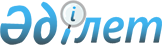 Мәслихаттың 2021 жылғы 28 желтоқсандағы № 79 "Федоров ауданы ауылының, ауылдық округтерінің 2022-2024 жылдарға арналған бюджеттері туралы" шешіміне өзгерістер енгізу туралыҚостанай облысы Федоров ауданы мәслихатының 2022 жылғы 4 қазандағы № 156 шешімі
      Федоров аудандық мәслихаты ШЕШТІ:
      1. Мәслихаттың "Федоров ауданы ауылының, ауылдық округтерінің 2022-2024 жылдарға арналған бюджеттері туралы" 2021 жылғы 28 желтоқсандағы № 79 шешіміне мынадай өзгерістер енгізілсін:
      көрсетілген шешімнің 3-тармағы жаңа редакцияда жазылсын:
      "3. Федоров ауданы Вишневый ауылдық округінің 2022-2024 жылдарға арналған бюджеті тиісінше 4, 5 және 6-қосымшаларға сәйкес, оның ішінде 2022 жылға мынадай көлемдерде бекітілсін:
      1) кірістер – 24956,3 мың теңге, оның ішінде:
      салықтық түсімдер бойынша – 1260,0 мың теңге;
      салықтық емес түсімдер бойынша –16,0 мың теңге;
      негізгі капиталды сатудан түсетін түсімдер бойынша – 0,0 мың теңге;
      трансферттер түсімі бойынша – 23680,3 мың теңге;
      2) шығындар – 25300,4 мың теңге;
      3) таза бюджеттік кредиттеу – 0,0 мың теңге, оның ішінде:
      бюджеттік кредиттер – 0,0 мың теңге;
      бюджеттік кредиттерді өтеу – 0,0 мың теңге;
      4) қаржы активтерімен операциялар бойынша сальдо – 0,0 мың теңге,
      5) бюджет тапшылығы (профициті) – -344,1 мың теңге;
      6) бюджет тапшылығын қаржыландыру (профицитін пайдалану) – 344,1 мың теңге.";
      көрсетілген шешімнің 5-тармағы жаңа редакцияда жазылсын:
      "5. Федоров ауданы Воронеж ауылдық округінің 2022-2024 жылдарға арналған бюджеті тиісінше 7, 8 және 9-қосымшаларға сәйкес, оның ішінде 2022 жылға мынадай көлемдерде бекітілсін:
      1) кірістер – 80475,7 мың теңге, оның ішінде:
      салықтық түсімдер бойынша – 2149,0 мың теңге;
      салықтық емес түсімдер бойынша – 211,0 мың теңге;
      негізгі капиталды сатудан түсетін түсімдер бойынша – 0,0 мың теңге;
      трансферттер түсімі бойынша – 78115,7 мың теңге;
      2) шығындар – 82797,4 мың теңге;
      3) таза бюджеттік кредиттеу – 0,0 мың теңге, оның ішінде:
      бюджеттік кредиттер – 0,0 мың теңге;
      бюджеттік кредиттерді өтеу – 0,0 мың теңге;
      4) қаржы активтерімен операциялар бойынша сальдо – 0,0 мың теңге;
      5) бюджет тапшылығы (профициті) – -2321,7 мың теңге;
      6) бюджет тапшылығын қаржыландыру (профицитін пайдалану) – 2321,7 мың теңге.";
      көрсетілген шешімнің 7-тармағы жаңа редакцияда жазылсын:
      "7. Федоров ауданы Камышин ауылдық округінің 2022-2024 жылдарға арналған бюджеті тиісінше 10, 11 және 12-қосымшаларға сәйкес, оның ішінде 2022 жылға мынадай көлемдерде бекітілсін:
      1) кірістер – 35456,4 мың теңге, оның ішінде:
      салықтық түсімдер бойынша – 3844,0 мың теңге;
      салықтық емес түсімдер бойынша – 149,0 мың теңге;
      негізгі капиталды сатудан түсетін түсімдер бойынша – 0,0 мың теңге;
      трансферттер түсімі бойынша – 31463,4 мың теңге;
      2) шығындар – 37386,8 мың теңге;
      3) таза бюджеттік кредиттеу – 0,0 мың теңге, оның ішінде:
      бюджеттік кредиттер – 0,0 мың теңге;
      бюджеттік кредиттерді өтеу – 0,0 мың теңге;
      4) қаржы активтерімен операциялар бойынша сальдо – 0,0 мың теңге;
      5) бюджет тапшылығы (профициті) – -1930,4 мың теңге;
      6) бюджет тапшылығын қаржыландыру (профицитін пайдалану) – 1930,4 мың теңге.";
      көрсетілген шешімнің 11-тармағы жаңа редакцияда жазылсын:
      "11. Федоров ауданы Қосарал ауылдық округінің 2022-2024 жылдарға арналған бюджеті тиісінше 16, 17 және 18-қосымшаларға сәйкес, оның ішінде 2022 жылға мынадай көлемдерде бекітілсін:
      1) кірістер – 26565,4 мың теңге, оның ішінде:
      салықтық түсімдер бойынша – 1531,0 мың теңге;
      салықтық емес түсімдер бойынша – 50,0 мың теңге;
      негізгі капиталды сатудан түсетін түсімдер бойынша – 0,0 мың теңге;
      трансферттер түсімі бойынша – 24984,4 мың теңге;
      2) шығындар – 27371,6 мың теңге;
      3) таза бюджеттік кредиттеу – 0,0 мың теңге, оның ішінде:
      бюджеттік кредиттер – 0,0 мың теңге;
      бюджеттік кредиттерді өтеу – 0,0 мың теңге;
      4) қаржы активтерімен операциялар бойынша сальдо – 0,0 мың теңге;
      5) бюджет тапшылығы (профициті) – -806,2 мың теңге;
      6) бюджет тапшылығын қаржыландыру (профицитін пайдалану) – 806,2 мың теңге.";
      көрсетілген шешімнің 13-тармағы жаңа редакцияда жазылсын:
      "13. Федоров ауданы Костряков ауылдық округінің 2022-2024 жылдарға арналған бюджеті тиісінше 19, 20 және 21-қосымшаларға сәйкес, оның ішінде 2022 жылға мынадай көлемдерде бекітілсін:
      1) кірістер – 25734,2 мың теңге, оның ішінде:
      салықтық түсімдер бойынша – 3996,0 мың теңге;
      салықтық емес түсімдер бойынша – 62,0 мың теңге;
      негізгі капиталды сатудан түсетін түсімдер бойынша – 0,0 мың теңге;
      трансферттер түсімі бойынша – 21676,2 мың теңге;
      2) шығындар – 25952,6 мың теңге;
      3) таза бюджеттік кредиттеу – 0,0 мың теңге, оның ішінде:
      бюджеттік кредиттер – 0,0 мың теңге;
      бюджеттік кредиттерді өтеу – 0,0 мың теңге;
      4) қаржы активтерімен операциялар бойынша сальдо – 0,0 мың теңге;
      5) бюджет тапшылығы (профициті) – -218,4 мың теңге;
      6) бюджет тапшылығын қаржыландыру (профицитін пайдалану) – 218,4 мың теңге.";
      көрсетілген шешімнің 15-тармағы жаңа редакцияда жазылсын:
      "15. Федоров ауданы Ленин ауылдық округінің 2022-2024 жылдарға арналған бюджеті тиісінше 22, 23 және 24-қосымшаларға сәйкес, оның ішінде 2022 жылға мынадай көлемдерде бекітілсін:
      1) кірістер – 21627,0 мың теңге, оның ішінде:
      салықтық түсімдер бойынша – 2448,0 мың теңге;
      салықтық емес түсімдер бойынша – 0,0 мың теңге;
      негізгі капиталды сатудан түсетін түсімдер бойынша – 0,0 мың теңге;
      трансферттер түсімі бойынша – 19179,0 мың теңге;
      2) шығындар – 22796,1 мың теңге;
      3) таза бюджеттік кредиттеу – 0,0 мың теңге, оның ішінде:
      бюджеттік кредиттер – 0,0 мың теңге;
      бюджеттік кредиттерді өтеу – 0,0 мың теңге;
      4) қаржы активтерімен операциялар бойынша сальдо – 0,0 мың теңге;
      5) бюджет тапшылығы (профициті) – -1169,1 мың теңге;
      6) бюджет тапшылығын қаржыландыру (профицитін пайдалану) – 1169,1 мың теңге.";
      көрсетілген шешімнің 17-тармағы жаңа редакцияда жазылсын:
      "17. Федоров ауданы Новошумный ауылының 2022-2024 жылдарға арналған бюджеті тиісінше 25, 26 және 27-қосымшаларға сәйкес, оның ішінде 2022 жылға мынадай көлемдерде бекітілсін:
      1) кірістер – 30212,5 мың теңге, оның ішінде:
      салықтық түсімдер бойынша – 1658,0 мың теңге;
      салықтық емес түсімдер бойынша – 0,0 мың теңге;
      негізгі капиталды сатудан түсетін түсімдер бойынша – 0,0 мың теңге;
      трансферттер түсімі бойынша – 28554,5 мың теңге;
      2) шығындар – 31847,7 мың теңге;
      3) таза бюджеттік кредиттеу – 0,0 мың теңге, оның ішінде:
      бюджеттік кредиттер – 0,0 мың теңге;
      бюджеттік кредиттерді өтеу – 0,0 мың теңге;
      4) қаржы активтерімен операциялар бойынша сальдо – 0,0 мың теңге;
      5) бюджет тапшылығы (профициті) – -1635,2 мың теңге;
      6) бюджет тапшылығын қаржыландыру (профицитін пайдалану) – 1635,2 мың теңге.";
      көрсетілген шешімнің 21-тармағы жаңа редакцияда жазылсын:
      "21. Федоров ауданы Пешков ауылдық округінің 2022-2024 жылдарға арналған бюджеті тиісінше 31, 32 және 33-қосымшаларға сәйкес, оның ішінде 2022 жылға мынадай көлемдерде бекітілсін:
      1) кірістер – 214208,3 мың теңге, оның ішінде:
      салықтық түсімдер бойынша – 8932,0 мың теңге;
      салықтық емес түсімдер бойынша – 0,0 мың теңге;
      негізгі капиталды сатудан түсетін түсімдер бойынша – 0,0 мың теңге;
      трансферттер түсімі бойынша – 205276,3 мың теңге;
      2) шығындар – 218630,6 мың теңге;
      3) таза бюджеттік кредиттеу – 0,0 мың теңге, оның ішінде:
      бюджеттік кредиттер – 0,0 мың теңге;
      бюджеттік кредиттерді өтеу – 0,0 мың теңге;
      4) қаржы активтерімен операциялар бойынша сальдо – 0,0 мың теңге;
      5) бюджет тапшылығы (профициті) – -4422,3 мың теңге;
      6) бюджет тапшылығын қаржыландыру (профицитін пайдалану) – 4422,3 мың теңге.";
      көрсетілген шешімнің 23-тармағы жаңа редакцияда жазылсын:
      "23. Федоров ауданы Федоров ауылдық округінің 2022-2024 жылдарға арналған бюджеті тиісінше 34, 35 және 36-қосымшаларға сәйкес, оның ішінде 2022 жылға мынадай көлемдерде бекітілсін:
      1) кірістер – 250585,1 мың теңге, оның ішінде:
      салықтық түсімдер бойынша – 53316,0 мың теңге;
      салықтық емес түсімдер бойынша – 0,0 мың теңге;
      негізгі капиталды сатудан түсетін түсімдер бойынша – 0,0 мың теңге;
      трансферттер түсімі бойынша – 197269,1 мың теңге;
      2) шығындар – 306827,7 мың теңге;
      3) таза бюджеттік кредиттеу – 0,0 мың теңге, оның ішінде:
      бюджеттік кредиттер – 0,0 мың теңге;
      бюджеттік кредиттерді өтеу – 0,0 мың теңге;
      4) қаржы активтерімен операциялар бойынша сальдо – 0,0 мың теңге;
      5) бюджет тапшылығы (профициті) – -56242,6 мың теңге;
      6) бюджет тапшылығын қаржыландыру (профицитін пайдалану) – 56242,6 мың теңге.";
      көрсетілген шешімнің 1, 4, 7, 10, 13, 16, 19, 22, 25, 28, 31 және 34-қосымшалары осы шешімнің 1, 2, 3, 4, 5, 6, 7, 8, 9, 10, 11 және 12-қосымшаларына сәйкес жаңа редакцияда жазылсын.
      2. Осы шешім 2022 жылғы 1 қаңтардан бастап қолданысқа енгізіледі. Федоров ауданы Баннов ауылдық округінің 2022 жылға арналған бюджеті Федоров ауданы Вишневый ауылдық округінің 2022 жылға арналған бюджеті Федоров ауданы Воронеж ауылдық округінің 2022 жылға арналған бюджеті Федоров ауданы Камышин ауылдық округінің 2022 жылға арналған бюджеті Федоров ауданы Қоржынкөл ауылдық округінің 2022 жылға арналған бюджеті Федоров ауданы Қосарал ауылдық округінің 2022 жылға арналған бюджеті Федоров ауданы Костряков ауылдық округінің 2022 жылға арналған бюджеті Федоров ауданы Ленин ауылдық округінің 2022 жылға арналған бюджеті Федоров ауданы Новошумный ауылының 2022 жылға арналған бюджеті Федоров ауданы Первомай ауылдық округінің 2022 жылға арналған бюджеті Федоров ауданы Пешков ауылдық округінің 2022 жылға арналған бюджеті Федоров ауданы Федоров ауылдық округінің 2022 жылға арналған бюджеті
					© 2012. Қазақстан Республикасы Әділет министрлігінің «Қазақстан Республикасының Заңнама және құқықтық ақпарат институты» ШЖҚ РМК
				
      Аудандық мәслихат хатшысының міндетін атқарушы 

Т. Анисимова
Мәслихаттың2022 жылғы 4 қазандағы№ 156 шешіміне1-қосымшаМәслихаттың2021 жылғы 28 желтоқсандағы№ 79 шешіміне1-қосымша
Санаты
Санаты
Санаты
Санаты
Атауы
Сомасы, мың теңге
Сыныбы 
Сыныбы 
Сыныбы 
Атауы
Сомасы, мың теңге
Ішкі сыныбы
Ішкі сыныбы
Атауы
Сомасы, мың теңге
Ерекшелігі
Атауы
Сомасы, мың теңге
I. Кірістер
41722,0
1
Салықтық түсімдер
3733,0
01
Табыс салығы
177,0
2
Жеке табыс салығы
177,0
04
Меншікке салынатын салықтар
3314,0
1
Мүлікке салынатын салықтар
482,0
3
Жер салығы
73,0
4
Көлiк құралдарына салынатын салық
2759,0
05
Тауарларға, жұмыстарға және көрсетілетін қызметтерге салынатын iшкi салықтар
242,0
3
Табиғи және басқа да ресурстарды пайдаланғаны үшiн түсетiн түсiмдер
242,0
2
Салықтық емес түсімдер
0,0
3
Негізгі капиталды сатудан түсетін түсімдер
0,0
4
Трансферттердің түсімдері
37989,0
02
Мемлекеттiк басқарудың жоғары тұрған органдарынан түсетiн трансферттер
37989,0
3
Аудандардың (облыстық маңызы бар қаланың) бюджетінен трансферттер
37989,0
Функционалдық топ
Функционалдық топ
Функционалдық топ
Функционалдық топ
Атауы
Сомасы, мың теңге
Кіші функция
Кіші функция
Кіші функция
Атауы
Сомасы, мың теңге
Бюджеттік бағдарламалардың әкімшісі
Бюджеттік бағдарламалардың әкімшісі
Атауы
Сомасы, мың теңге
Бағдарлама
Атауы
Сомасы, мың теңге
II. Шығындар
42333,9
01
Жалпы сипаттағы мемлекеттiк көрсетілетін қызметтер
28213,0
1
Мемлекеттік басқарудың жалпы функцияларын орындайтын өкілді, атқарушы және басқа органдар
28213,0
124
Аудандық маңызы бар қала, ауыл, кент, ауылдық округ әкімінің аппараты
28213,0
001
Аудандық маңызы бар қала, ауыл, кент, ауылдық округ әкімінің қызметін қамтамасыз ету жөніндегі қызметтер
27261,0
022
Мемлекеттік органның күрделі шығыстары
952,0
07
Тұрғын үй-коммуналдық шаруашылық
13072,8
3
Елді-мекендерді көркейту
13072,8
124
Аудандық маңызы бар қала, ауыл, кент, ауылдық округ әкімінің аппараты
13072,8
008
Елді мекендердегі көшелерді жарықтандыру
11338,0
011
Елді мекендерді абаттандыру мен көгалдандыру
1734,8
12
Көлік және коммуникация
1048,0
1
Автомобиль көлігі
1048,0
124
Аудандық маңызы бар қала, ауыл, кент, ауылдық округ әкімінің аппараты
1048,0
013
Аудандық маңызы бар қалаларда, ауылдарда, кенттерде, ауылдық округтерде автомобиль жолдарының жұмыс істеуін қамтамасыз ету
1048,0
15
Трансферттер
0,1
1
Трансферттер
0,1
124
Аудандық маңызы бар қала, ауыл, кент, ауылдық округ әкімінің аппараты
0,1
048
Пайдаланылмаған (толық пайдаланылмаған) нысаналы трансферттерді қайтару
0,1
III. Таза бюджеттік кредиттер
0,0
Бюджеттік кредиттер
0,0
5
Бюджеттік кредиттерді өтеу
0,0
01
Бюджеттік кредиттерді өтеу
0,0
1
Мемлекеттік бюджеттен берілген бюджеттік кредиттерді өтеу
0,0
13
Жеке тұлғаларға жергілікті бюджеттен берілген бюджеттік кредиттерді өтеу
0,0
IV. Қаржы активтерімен операциялар бойынша сальдо
0,0
Қаржы активтерін сатып алу
0,0
V. Бюджет тапшылығы (профициті)
-611,9
VI. Бюджет тапшылығын қаржыландыру (профицитін пайдалану)
611,9
8
Бюджет қаражатының пайдаланылатын қалдықтары
611,9
01
Бюджет қаражаты қалдықтары
611,9
1
Бюджет қаражатының бос қалдықтары
611,9
01
Бюджет қаражатының бос қалдықтары
611,9Мәслихаттың2022 жылғы 4 қазандағы№ 156 шешіміне2-қосымшаМәслихаттың2021 жылғы 28 желтоқсандағы№ 79 шешіміне4-қосымша
Санаты
Санаты
Санаты
Санаты
Атауы
Сомасы, мың теңге
Сыныбы 
Сыныбы 
Сыныбы 
Атауы
Сомасы, мың теңге
Ішкі сыныбы
Ішкі сыныбы
Атауы
Сомасы, мың теңге
Ерекшелігі
Атауы
Сомасы, мың теңге
 I. Кірістер
24956,3
1
Салықтық түсімдер
1260,0
04
Меншікке салынатын салықтар
1260,0
1
Мүлікке салынатын салықтар
110,0
4
Көлiк құралдарына салынатын салық
1150,0
2
Салықтық емес түсімдер
16,0
01
Мемлекеттік меншіктен түсетін кірістер
16,0
5
Мемлекет меншігіндегі мүлікті жалға беруден түсетін кірістер
16,0
3
Негізгі капиталды сатудан түсетін түсімдер
0,0
4
Трансферттердің түсімдері
23680,3
02
Мемлекеттiк басқарудың жоғары тұрған органдарынан түсетiн трансферттер
23680,3
3
Аудандардың (облыстық маңызы бар қаланың) бюджетінен трансферттер
23680,3
Функционалдық топ
Функционалдық топ
Функционалдық топ
Функционалдық топ
Атауы
Сомасы, мың теңге
Кіші функция
Кіші функция
Кіші функция
Атауы
Сомасы, мың теңге
Бюджеттік бағдарламалардың әкімшісі
Бюджеттік бағдарламалардың әкімшісі
Атауы
Сомасы, мың теңге
Бағдарлама
Атауы
Сомасы, мың теңге
 II. Шығындар
25300,4
01
Жалпы сипаттағы мемлекеттiк көрсетілетін қызметтер
20420,1
1
Мемлекеттік басқарудың жалпы функцияларын орындайтын өкілді, атқарушы және басқа органдар
20420,1
124
Аудандық маңызы бар қала, ауыл, кент, ауылдық округ әкімінің аппараты
20420,1
001
Аудандық маңызы бар қала, ауыл, кент, ауылдық округ әкімінің қызметін қамтамасыз ету жөніндегі қызметтер
20397,1
022
Мемлекеттік органның күрделі шығыстары
23,0
07
Тұрғын үй-коммуналдық шаруашылық
4416,2
3
Елді-мекендерді көркейту
4416,2
124
Аудандық маңызы бар қала, ауыл, кент, ауылдық округ әкімінің аппараты
4416,2
008
Елді мекендердегі көшелерді жарықтандыру
2783,0
011
Елді мекендерді абаттандыру мен көгалдандыру
1633,2
12
Көлік және коммуникация
464,1
1
Автомобиль көлігі
464,1
124
Аудандық маңызы бар қала, ауыл, кент, ауылдық округ әкімінің аппараты
464,1
013
Аудандық маңызы бар қалаларда, ауылдарда, кенттерде, ауылдық округтерде автомобиль жолдарының жұмыс істеуін қамтамасыз ету
464,1
III. Таза бюджеттік кредиттер
0,0
Бюджеттік кредиттер
0,0
5
Бюджеттік кредиттерді өтеу
0,0
01
Бюджеттік кредиттерді өтеу
0,0
1
Мемлекеттік бюджеттен берілген бюджеттік кредиттерді өтеу
0,0
13
Жеке тұлғаларға жергілікті бюджеттен берілген бюджеттік кредиттерді өтеу
0,0
 IV. Қаржы активтерімен операциялар бойынша сальдо
0,0
Қаржы активтерін сатып алу
0,0
V. Бюджет тапшылығы (профициті)
-344,1
VI. Бюджет тапшылығын қаржыландыру (профицитін пайдалану)
344,1
8
Бюджет қаражатының пайдаланылатын қалдықтары
344,1
01
Бюджет қаражаты қалдықтары
344,1
1
Бюджет қаражатының бос қалдықтары
344,1
01
Бюджет қаражатының бос қалдықтары
344,1Мәслихаттың2022 жылғы 4 қазандағы№ 156 шешіміне3-қосымшаМәслихаттың2021 жылғы 28 желтоқсандағы№ 79 шешіміне7-қосымша
Санаты
Санаты
Санаты
Санаты
Атауы
Сомасы, мың теңге
Сыныбы 
Сыныбы 
Сыныбы 
Атауы
Сомасы, мың теңге
Ішкі сыныбы
Ішкі сыныбы
Атауы
Сомасы, мың теңге
Ерекшелігі
Атауы
Сомасы, мың теңге
I. Кірістер
80475,7
1
Салықтық түсімдер
2149,0
01
Табыс салығы
162,0
2
Жеке табыс салығы
162,0
04
Меншікке салынатын салықтар
1987,0
1
Мүлікке салынатын салықтар
133,0
3
Жер салығы
58,0
4
Көлiк құралдарына салынатын салық
1796,0
2
Салықтық емес түсімдер
211,0
01
Мемлекеттік меншіктен түсетін кірістер
211,0
5
Мемлекет меншігіндегі мүлікті жалға беруден түсетін кірістер
211,0
3
Негізгі капиталды сатудан түсетін түсімдер
0,0
4
Трансферттердің түсімдері
78115,7
02
Мемлекеттiк басқарудың жоғары тұрған органдарынан түсетiн трансферттер
78115,7
3
Аудандардың (облыстық маңызы бар қаланың) бюджетінен трансферттер
78115,7
Функционалдық топ
Функционалдық топ
Функционалдық топ
Функционалдық топ
Атауы
Сомасы, мың теңге
Кіші функция
Кіші функция
Кіші функция
Атауы
Сомасы, мың теңге
Бюджеттік бағдарламалардың әкімшісі
Бюджеттік бағдарламалардың әкімшісі
Атауы
Сомасы, мың теңге
Бағдарлама
Атауы
Сомасы, мың теңге
II. Шығындар
82797,4
01
Жалпы сипаттағы мемлекеттiк көрсетілетін қызметтер
22845,1
1
Мемлекеттік басқарудың жалпы функцияларын орындайтын өкілді, атқарушы және басқа органдар
22845,1
124
Аудандық маңызы бар қала, ауыл, кент, ауылдық округ әкімінің аппараты
22845,1
001
Аудандық маңызы бар қала, ауыл, кент, ауылдық округ әкімінің қызметін қамтамасыз ету жөніндегі қызметтер
22845,1
07
Тұрғын үй-коммуналдық шаруашылық
7037,8
3
Елді-мекендерді көркейту
7037,8
124
Аудандық маңызы бар қала, ауыл, кент, ауылдық округ әкімінің аппараты
7037,8
008
Елді мекендердегі көшелерді жарықтандыру
1323,0
011
Елді мекендерді абаттандыру мен көгалдандыру
5714,8
12
Көлік және коммуникация
1000,0
1
Автомобиль көлігі
1000,0
124
Аудандық маңызы бар қала, ауыл, кент, ауылдық округ әкімінің аппараты
1000,0
013
Аудандық маңызы бар қалаларда, ауылдарда, кенттерде, ауылдық округтерде автомобиль жолдарының жұмыс істеуін қамтамасыз ету
1000,0
13
Басқалар
51914,5
9
Басқалар
51914,5
124
Аудандық маңызы бар қала, ауыл, кент, ауылдық округ әкімінің аппараты
51914,5
057
"Ауыл-Ел бесігі" жобасы шеңберінде ауылдық елді мекендердегі әлеуметтік және инженерлік инфрақұрылым бойынша іс-шараларды іске асыру
51914,5
III. Таза бюджеттік кредиттер
0,0
Бюджеттік кредиттер
0,0
5
Бюджеттік кредиттерді өтеу
0,0
01
Бюджеттік кредиттерді өтеу
0,0
1
Мемлекеттік бюджеттен берілген бюджеттік кредиттерді өтеу
0,0
13
Жеке тұлғаларға жергілікті бюджеттен берілген бюджеттік кредиттерді өтеу
0,0
IV. Қаржы активтерімен операциялар бойынша сальдо
0,0
Қаржы активтерін сатып алу
0,0
V. Бюджет тапшылығы (профициті)
-2321,7
VI. Бюджет тапшылығын қаржыландыру (профицитін пайдалану)
2321,7
8
Бюджет қаражатының пайдаланылатын қалдықтары
2321,7
01
Бюджет қаражаты қалдықтары
2321,7
1
Бюджет қаражатының бос қалдықтары
2321,7
01
Бюджет қаражатының бос қалдықтары
2321,7Мәслихаттың2022 жылғы 4 қазандағы№ 156 шешіміне4-қосымшаМәслихаттың2021 жылғы 28 желтоқсандағы№ 79 шешіміне10-қосымша
Санаты
Санаты
Санаты
Санаты
Атауы
Сомасы, мың теңге
Сыныбы 
Сыныбы 
Сыныбы 
Атауы
Сомасы, мың теңге
Ішкі сыныбы
Ішкі сыныбы
Атауы
Сомасы, мың теңге
Ерекшелігі
Атауы
Сомасы, мың теңге
I. Кірістер
35456,4
1
Салықтық түсімдер
3844,0
01
Табыс салығы
573,0
2
Жеке табыс салығы
573,0
04
Меншікке салынатын салықтар
3271,0
1
Мүлікке салынатын салықтар
92,0
3
Жер салығы
527,0
4
Көлiк құралдарына салынатын салық
2652,0
2
Салықтық емес түсімдер
149,0
01
Мемлекеттік меншіктен түсетін кірістер
149,0
5
Мемлекет меншігіндегі мүлікті жалға беруден түсетін кірістер
149,0
3
Негізгі капиталды сатудан түсетін түсімдер
0,0
4
Трансферттердің түсімдері
31463,4
02
Мемлекеттiк басқарудың жоғары тұрған органдарынан түсетiн трансферттер
31463,4
3
Аудандардың (облыстық маңызы бар қаланың) бюджетінен трансферттер
31463,4
Функционалдық топ
Функционалдық топ
Функционалдық топ
Функционалдық топ
Атауы
Сомасы, мың теңге
Кіші функция
Кіші функция
Кіші функция
Атауы
Сомасы, мың теңге
Бюджеттік бағдарламалардың әкімшісі
Бюджеттік бағдарламалардың әкімшісі
Атауы
Сомасы, мың теңге
Бағдарлама
Атауы
Сомасы, мың теңге
 II. Шығындар
37386,8
01
Жалпы сипаттағы мемлекеттiк көрсетілетін қызметтер
27176,0
1
Мемлекеттік басқарудың жалпы функцияларын орындайтын өкілді, атқарушы және басқа органдар
27176,0
124
Аудандық маңызы бар қала, ауыл, кент, ауылдық округ әкімінің аппараты
27176,0
001
Аудандық маңызы бар қала, ауыл, кент, ауылдық округ әкімінің қызметін қамтамасыз ету жөніндегі қызметтер
27176,0
07
Тұрғын үй-коммуналдық шаруашылық
9210,8
3
Елді-мекендерді көркейту
9210,8
124
Аудандық маңызы бар қала, ауыл, кент, ауылдық округ әкімінің аппараты
9210,8
008
Елді мекендердегі көшелерді жарықтандыру
2765,4
011
Елді мекендерді абаттандыру мен көгалдандыру
6445,4
12
Көлік және коммуникация
1000,0
1
Автомобиль көлігі
1000,0
124
Аудандық маңызы бар қала, ауыл, кент, ауылдық округ әкімінің аппараты
1000,0
013
Аудандық маңызы бар қалаларда, ауылдарда, кенттерде, ауылдық округтерде автомобиль жолдарының жұмыс істеуін қамтамасыз ету
1000,0
III. Таза бюджеттік кредиттеу
0,0
Бюджеттік кредиттер
0,0
5
Бюджеттік кредиттерді өтеу
0,0
01
Бюджеттік кредиттерді өтеу
0,0
1
Мемлекеттік бюджеттен берілген бюджеттік кредиттерді өтеу
0,0
13
Жеке тұлғаларға жергілікті бюджеттен берілген бюджеттік кредиттерді өтеу
0,0
IV. Қаржы активтерімен операциялар бойынша сальдо
0,0
Қаржы активтерін сатып алу
0,0
V. Бюджет тапшылығы (профициті)
-1930,4
VI. Бюджет тапшылығын қаржыландыру (профицитін пайдалану)
1930,4
8
Бюджет қаражатының пайдаланылатын қалдықтары
1930,4
01
Бюджет қаражаты қалдықтары
1930,4
1
Бюджет қаражатының бос қалдықтары
1930,4
01
Бюджет қаражатының бос қалдықтары
1930,4Мәслихаттың2022 жылғы 4 қазандағы№ 156 шешіміне5-қосымшаМәслихаттың2021 жылғы 28 желтоқсандағы№ 79 шешіміне13-қосымша
Санаты
Санаты
Санаты
Санаты
Атауы
Сомасы, мың теңге
Сыныбы 
Сыныбы 
Сыныбы 
Атауы
Сомасы, мың теңге
Ішкі сыныбы
Ішкі сыныбы
Атауы
Сомасы, мың теңге
Ерекшелігі
Атауы
Сомасы, мың теңге
I. Кірістер
31779,0
1
Салықтық түсімдер
2649,0
01
Табыс салығы
1300,0
2
Жеке табыс салығы
1300,0
04
Меншікке салынатын салықтар
1349,0
1
Мүлікке салынатын салықтар
105,0
3
Жер салығы
56,0
4
Көлiк құралдарына салынатын салық
1188,0
2
Салықтық емес түсімдер
0,0
3
Негізгі капиталды сатудан түсетін түсімдер
0,0
4
Трансферттердің түсімдері
29130,0
02
Мемлекеттiк басқарудың жоғары тұрған органдарынан түсетiн трансферттер
29130,0
3
Аудандардың (облыстық маңызы бар қаланың) бюджетінен трансферттер
29130,0
Функционалдық топ
Функционалдық топ
Функционалдық топ
Функционалдық топ
Атауы
Сомасы, мың теңге
Кіші функция
Кіші функция
Кіші функция
Атауы
Сомасы, мың теңге
Бюджеттік бағдарламалардың әкімшісі
Бюджеттік бағдарламалардың әкімшісі
Атауы
Сомасы, мың теңге
Бағдарлама
Атауы
Сомасы, мың теңге
II. Шығындар
32051,0
01
Жалпы сипаттағы мемлекеттiк көрсетілетін қызметтер
29929,0
1
Мемлекеттік басқарудың жалпы функцияларын орындайтын өкілді, атқарушы және басқа органдар
29929,0
124
Аудандық маңызы бар қала, ауыл, кент, ауылдық округ әкімінің аппараты
29929,0
001
Аудандық маңызы бар қала, ауыл, кент, ауылдық округ әкімінің қызметін қамтамасыз ету жөніндегі қызметтер
22929,0
022
Мемлекеттік органның күрделі шығыстары
7000,0
07
Тұрғын үй-коммуналдық шаруашылық
1991,8
3
Елді-мекендерді көркейту
1991,8
124
Аудандық маңызы бар қала, ауыл, кент, ауылдық округ әкімінің аппараты
1991,8
008
Елді мекендердегі көшелерді жарықтандыру
1045,8
011
Елді мекендерді абаттандыру мен көгалдандыру
946,0
12
Көлік және коммуникация
130,0
1
Автомобиль көлігі
130,0
124
Аудандық маңызы бар қала, ауыл, кент, ауылдық округ әкімінің аппараты
130,0
013
Аудандық маңызы бар қалаларда, ауылдарда, кенттерде, ауылдық округтерде автомобиль жолдарының жұмыс істеуін қамтамасыз ету
130,0
15
Трансферттер
0,2
1
Трансферттер
0,2
124
Аудандық маңызы бар қала, ауыл, кент, ауылдық округ әкімінің аппараты
0,2
048
Пайдаланылмаған (толық пайдаланылмаған) нысаналы трансферттерді қайтару
0,2
III. Таза бюджеттік кредиттер
0,0
Бюджеттік кредиттер
0,0
5
Бюджеттік кредиттерді өтеу
0,0
01
Бюджеттік кредиттерді өтеу
0,0
1
Мемлекеттік бюджеттен берілген бюджеттік кредиттерді өтеу
0,0
13
Жеке тұлғаларға жергілікті бюджеттен берілген бюджеттік кредиттерді өтеу
0,0
IV. Қаржы активтерімен операциялар бойынша сальдо
0,0
Қаржы активтерін сатып алу
0,0
V. Бюджет тапшылығы (профициті)
-272,0
VI. Бюджет тапшылығын қаржыландыру (профицитін пайдалану)
272,0
8
Бюджет қаражатының пайдаланылатын қалдықтары
272,0
01
Бюджет қаражаты қалдықтары
272,0
1
Бюджет қаражатының бос қалдықтары
272,0
01
Бюджет қаражатының бос қалдықтары
272,0Мәслихаттың2022 жылғы 4 қазандағы№ 156 шешіміне6-қосымшаМәслихаттың2021 жылғы 28 желтоқсандағы№ 79 шешіміне16-қосымша
Санаты
Санаты
Санаты
Санаты
Атауы
Сомасы, мың теңге
Сыныбы 
Сыныбы 
Сыныбы 
Атауы
Сомасы, мың теңге
Ішкі сыныбы
Ішкі сыныбы
Атауы
Сомасы, мың теңге
Ерекшелігі
Атауы
Сомасы, мың теңге
I. Кірістер
26565,4
1
Салықтық түсімдер
1531,0
01
Табыс салығы
116,0
2
Жеке табыс салығы
116,0
04
Меншікке салынатын салықтар
1415,0
1
Мүлікке салынатын салықтар
123,0
4
Көлiк құралдарына салынатын салық
1292,0
2
Салықтық емес түсімдер
50,0
01
Мемлекеттік меншіктен түсетін кірістер
50,0
5
Мемлекет меншігіндегі мүлікті жалға беруден түсетін кірістер
50,0
3
Негізгі капиталды сатудан түсетін түсімдер
0,0
4
Трансферттердің түсімдері
24984,4
02
Мемлекеттiк басқарудың жоғары тұрған органдарынан түсетiн трансферттер
24984,4
3
Аудандардың (облыстық маңызы бар қаланың) бюджетінен трансферттер
24984,4
Функционалдық топ
Функционалдық топ
Функционалдық топ
Функционалдық топ
Атауы
Сомасы, мың теңге
Кіші функция
Кіші функция
Кіші функция
Атауы
Сомасы, мың теңге
Бюджеттік бағдарламалардың әкімшісі
Бюджеттік бағдарламалардың әкімшісі
Атауы
Сомасы, мың теңге
Бағдарлама
Атауы
Сомасы, мың теңге
II. Шығындар
27371,6
01
Жалпы сипаттағы мемлекеттiк көрсетілетін қызметтер
24224,0
1
Мемлекеттік басқарудың жалпы функцияларын орындайтын өкілді, атқарушы және басқа органдар
24224,0
124
Аудандық маңызы бар қала, ауыл, кент, ауылдық округ әкімінің аппараты
24224,0
001
Аудандық маңызы бар қала, ауыл, кент, ауылдық округ әкімінің қызметін қамтамасыз ету жөніндегі қызметтер
24224,0
07
Тұрғын үй-коммуналдық шаруашылық
2586,9
3
Елді-мекендерді көркейту
2586,9
124
Аудандық маңызы бар қала, ауыл, кент, ауылдық округ әкімінің аппараты
2586,9
008
Елді мекендердегі көшелерді жарықтандыру
1873,0
011
Елді мекендерді абаттандыру мен көгалдандыру
713,9
12
Көлік және коммуникация
560,7
1
Автомобиль көлігі
560,7
124
Аудандық маңызы бар қала, ауыл, кент, ауылдық округ әкімінің аппараты
560,7
013
Аудандық маңызы бар қалаларда, ауылдарда, кенттерде, ауылдық округтерде автомобиль жолдарының жұмыс істеуін қамтамасыз ету
560,7
III. Таза бюджеттік кредиттер
0,0
Бюджеттік кредиттер
0,0
5
Бюджеттік кредиттерді өтеу
0,0
01
Бюджеттік кредиттерді өтеу
0,0
1
Мемлекеттік бюджеттен берілген бюджеттік кредиттерді өтеу
0,0
13
Жеке тұлғаларға жергілікті бюджеттен берілген бюджеттік кредиттерді өтеу
0,0
IV. Қаржы активтерімен операциялар бойынша сальдо
0,0
Қаржы активтерін сатып алу
0,0
V. Бюджет тапшылығы (профициті)
-806,2
VI. Бюджет тапшылығын қаржыландыру (профицитін пайдалану)
806,2
8
Бюджет қаражатының пайдаланылатын қалдықтары
806,2
01
Бюджет қаражаты қалдықтары
806,2
1
Бюджет қаражатының бос қалдықтары
806,2
01
Бюджет қаражатының бос қалдықтары
806,2Мәслихаттың2022 жылғы 4 қазандағы№ 156 шешіміне7-қосымшаМәслихаттың2021 жылғы 28 желтоқсандағы№ 79 шешіміне19-қосымша
Санаты
Санаты
Санаты
Санаты
Атауы
Сомасы, мың теңге
Сыныбы 
Сыныбы 
Сыныбы 
Атауы
Сомасы, мың теңге
Ішкі сыныбы
Ішкі сыныбы
Атауы
Сомасы, мың теңге
Ерекшелігі
Атауы
Сомасы, мың теңге
 I. Кірістер
25734,2
1
Салықтық түсімдер
3996,0
01
Табыс салығы
260,0
2
Жеке табыс салығы
260,0
04
Меншікке салынатын салықтар
3736,0
1
Мүлікке салынатын салықтар
142,0
3
Жер салығы
366,0
4
Көлiк құралдарына салынатын салық
3228,0
2
Салықтық емес түсімдер
62,0
06
Басқа да салықтық емес түсiмдер 
62,0
3
Негізгі капиталды сатудан түсетін түсімдер
0,0
4
Трансферттердің түсімдері
21676,2
02
Мемлекеттiк басқарудың жоғары тұрған органдарынан түсетiн трансферттер
21676,2
3
Аудандардың (облыстық маңызы бар қаланың) бюджетінен трансферттер
21676,2
Функционалдық топ
Функционалдық топ
Функционалдық топ
Функционалдық топ
Атауы
Сомасы, мың теңге
Кіші функция
Кіші функция
Кіші функция
Атауы
Сомасы, мың теңге
Бюджеттік бағдарламалардың әкімшісі
Бюджеттік бағдарламалардың әкімшісі
Атауы
Сомасы, мың теңге
Бағдарлама
Атауы
Сомасы, мың теңге
 II. Шығындар
25952,6
01
Жалпы сипаттағы мемлекеттiк көрсетілетін қызметтер
23078,8
1
Мемлекеттік басқарудың жалпы функцияларын орындайтын өкілді, атқарушы және басқа органдар
23078,8
124
Аудандық маңызы бар қала, ауыл, кент, ауылдық округ әкімінің аппараты
23078,8
001
Аудандық маңызы бар қала, ауыл, кент, ауылдық округ әкімінің қызметін қамтамасыз ету жөніндегі қызметтер
23078,8
07
Тұрғын үй-коммуналдық шаруашылық
2730,8
3
Елді-мекендерді көркейту
2730,8
124
Аудандық маңызы бар қала, ауыл, кент, ауылдық округ әкімінің аппараты
2730,8
008
Елді мекендердегі көшелерді жарықтандыру
916,0
011
Елді мекендерді абаттандыру мен көгалдандыру
1814,8
12
Көлік және коммуникация
143,0
1
Автомобиль көлігі
143,0
124
Аудандық маңызы бар қала, ауыл, кент, ауылдық округ әкімінің аппараты
143,0
013
Аудандық маңызы бар қалаларда, ауылдарда, кенттерде, ауылдық округтерде автомобиль жолдарының жұмыс істеуін қамтамасыз ету
143,0
III. Таза бюджеттік кредиттер
0,0
Бюджеттік кредиттер
0,0
5
Бюджеттік кредиттерді өтеу
0,0
01
Бюджеттік кредиттерді өтеу
0,0
1
Мемлекеттік бюджеттен берілген бюджеттік кредиттерді өтеу
0,0
13
Жеке тұлғаларға жергілікті бюджеттен берілген бюджеттік кредиттерді өтеу
0,0
IV. Қаржы активтерімен операциялар бойынша сальдо
0,0
Қаржы активтерін сатып алу
0,0
V. Бюджет тапшылығы (профициті)
-218,4
VI. Бюджет тапшылығын қаржыландыру (профицитін пайдалану)
218,4
8
Бюджет қаражатының пайдаланылатын қалдықтары
218,4
01
Бюджет қаражаты қалдықтары
218,4
1
Бюджет қаражатының бос қалдықтары
218,4
01
Бюджет қаражатының бос қалдықтары
218,4Мәслихаттың2022 жылғы 4 қазандағы№ 156 шешіміне8-қосымшаМәслихаттың2021 жылғы 28 желтоқсандағы№ 79 шешіміне22-қосымша
Санаты
Санаты
Санаты
Санаты
Атауы
Сомасы, мың теңге
Сыныбы 
Сыныбы 
Сыныбы 
Атауы
Сомасы, мың теңге
Ішкі сыныбы
Ішкі сыныбы
Атауы
Сомасы, мың теңге
Ерекшелігі
Атауы
Сомасы, мың теңге
I. Кірістер
21627,0
1
Салықтық түсімдер
2448,0
01
Табыс салығы
500,0
2
Жеке табыс салығы
500,0
04
Меншікке салынатын салықтар
1948,0
1
Мүлікке салынатын салықтар
110,0
4
Көлiк құралдарына салынатын салық
1838,0
2
Салықтық емес түсімдер
0,0
3
Негізгі капиталды сатудан түсетін түсімдер
0,0
4
Трансферттердің түсімдері
19179,0
02
Мемлекеттiк басқарудың жоғары тұрған органдарынан түсетiн трансферттер
19179,0
3
Аудандардың (облыстық маңызы бар қаланың) бюджетінен трансферттер
19179,0
Функционалдық топ
Функционалдық топ
Функционалдық топ
Функционалдық топ
Атауы
Сомасы, мың теңге
Кіші функция
Кіші функция
Кіші функция
Атауы
Сомасы, мың теңге
Бюджеттік бағдарламалардың әкімшісі
Бюджеттік бағдарламалардың әкімшісі
Атауы
Сомасы, мың теңге
Бағдарлама
Атауы
Сомасы, мың теңге
II. Шығындар
22796,1
01
Жалпы сипаттағы мемлекеттiк көрсетілетін қызметтер
19486,4
1
Мемлекеттік басқарудың жалпы функцияларын орындайтын өкілді, атқарушы және басқа органдар
19486,4
124
Аудандық маңызы бар қала, ауыл, кент, ауылдық округ әкімінің аппараты
19486,4
001
Аудандық маңызы бар қала, ауыл, кент, ауылдық округ әкімінің қызметін қамтамасыз ету жөніндегі қызметтер
19486,4
07
Тұрғын үй-коммуналдық шаруашылық
3191,7
3
Елді-мекендерді көркейту
3191,7
124
Аудандық маңызы бар қала, ауыл, кент, ауылдық округ әкімінің аппараты
3191,7
008
Елді мекендердегі көшелерді жарықтандыру
2218,1
011
Елді мекендерді абаттандыру мен көгалдандыру
973,6
12
Көлік және коммуникация
118,0
1
Автомобиль көлігі
118,0
124
Аудандық маңызы бар қала, ауыл, кент, ауылдық округ әкімінің аппараты
118,0
013
Аудандық маңызы бар қалаларда, ауылдарда, кенттерде, ауылдық округтерде автомобиль жолдарының жұмыс істеуін қамтамасыз ету
118,0
III. Таза бюджеттік кредиттер
0,0
Бюджеттік кредиттер
0,0
5
Бюджеттік кредиттерді өтеу
0,0
01
Бюджеттік кредиттерді өтеу
0,0
1
Мемлекеттік бюджеттен берілген бюджеттік кредиттерді өтеу
0,0
13
Жеке тұлғаларға жергілікті бюджеттен берілген бюджеттік кредиттерді өтеу
0,0
IV. Қаржы активтерімен операциялар бойынша сальдо
0,0
Қаржы активтерін сатып алу
0,0
V. Бюджет тапшылығы (профициті)
-1169,1
VI. Бюджет тапшылығын қаржыландыру (профицитін пайдалану)
1169,1
8
Бюджет қаражатының пайдаланылатын қалдықтары
1169,1
01
Бюджет қаражаты қалдықтары
1169,1
1
Бюджет қаражатының бос қалдықтары
1169,1
01
Бюджет қаражатының бос қалдықтары
1169,1Мәслихаттың2022 жылғы 4 қазандағы№ 156 шешіміне9-қосымшаМәслихаттың2021 жылғы 28 желтоқсандағы№ 79 шешіміне25-қосымша
Санаты
Санаты
Санаты
Санаты
Атауы
Сомасы, мың теңге
Сыныбы 
Сыныбы 
Сыныбы 
Атауы
Сомасы, мың теңге
Ішкі сыныбы
Ішкі сыныбы
Атауы
Сомасы, мың теңге
Ерекшелігі
Атауы
Сомасы, мың теңге
I. Кірістер
30212,5
1
Салықтық түсімдер
1658,0
04
Меншікке салынатын салықтар
1658,0
1
Мүлікке салынатын салықтар
78,0
3
Жер салығы
80,0
4
Көлiк құралдарына салынатын салық
1500,0
2
Салықтық емес түсімдер
0,0
3
Негізгі капиталды сатудан түсетін түсімдер
0,0
4
Трансферттердің түсімдері
28554,5
02
Мемлекеттiк басқарудың жоғары тұрған органдарынан түсетiн трансферттер
28554,5
3
Аудандардың (облыстық маңызы бар қаланың) бюджетінен трансферттер
28554,5
Функционалдық топ
Функционалдық топ
Функционалдық топ
Функционалдық топ
Атауы
Сомасы, мың теңге
Кіші функция
Кіші функция
Кіші функция
Атауы
Сомасы, мың теңге
Бюджеттік бағдарламалардың әкімшісі
Бюджеттік бағдарламалардың әкімшісі
Атауы
Сомасы, мың теңге
Бағдарлама
Атауы
Сомасы, мың теңге
II. Шығындар
31847,7
01
Жалпы сипаттағы мемлекеттiк көрсетілетін қызметтер
28255,6
1
Мемлекеттік басқарудың жалпы функцияларын орындайтын өкілді, атқарушы және басқа органдар
28255,6
124
Аудандық маңызы бар қала, ауыл, кент, ауылдық округ әкімінің аппараты
28255,6
001
Аудандық маңызы бар қала, ауыл, кент, ауылдық округ әкімінің қызметін қамтамасыз ету жөніндегі қызметтер
24295,9
022
Мемлекеттік органның күрделі шығыстары
3959,7
07
Тұрғын үй-коммуналдық шаруашылық
3552,1
3
Елді-мекендерді көркейту
3552,1
124
Аудандық маңызы бар қала, ауыл, кент, ауылдық округ әкімінің аппараты
3552,1
008
Елді мекендердегі көшелерді жарықтандыру
3068,1
011
Елді мекендерді абаттандыру мен көгалдандыру
484,0
12
Көлік және коммуникация
40,0
1
Автомобиль көлігі
40,0
124
Аудандық маңызы бар қала, ауыл, кент, ауылдық округ әкімінің аппараты
40,0
013
Аудандық маңызы бар қалаларда, ауылдарда, кенттерде, ауылдық округтерде автомобиль жолдарының жұмыс істеуін қамтамасыз ету
40,0
III. Таза бюджеттік кредиттер
0,0
Бюджеттік кредиттер
0,0
5
Бюджеттік кредиттерді өтеу
0,0
01
Бюджеттік кредиттерді өтеу
0,0
1
Мемлекеттік бюджеттен берілген бюджеттік кредиттерді өтеу
0,0
13
Жеке тұлғаларға жергілікті бюджеттен берілген бюджеттік кредиттерді өтеу
0,0
IV. Қаржы активтерімен операциялар бойынша сальдо
0,0
Қаржы активтерін сатып алу
0,0
V. Бюджет тапшылығы (профициті)
-1635,2
VI. Бюджет тапшылығын қаржыландыру (профицитін пайдалану)
1635,2
8
Бюджет қаражатының пайдаланылатын қалдықтары
1635,2
01
Бюджет қаражаты қалдықтары
1635,2
1
Бюджет қаражатының бос қалдықтары
1635,2
01
Бюджет қаражатының бос қалдықтары
1635,2Мәслихаттың2022 жылғы 4 қазандағы№ 156 шешіміне10-қосымшаМәслихаттың2021 жылғы 28 желтоқсандағы№ 79 шешіміне28-қосымша
Санаты
Санаты
Санаты
Санаты
Атауы
Сомасы, мың теңге
Сыныбы 
Сыныбы 
Сыныбы 
Атауы
Сомасы, мың теңге
Ішкі сыныбы
Ішкі сыныбы
Атауы
Сомасы, мың теңге
Ерекшелігі
Атауы
Сомасы, мың теңге
I. Кірістер
23905,0
1
Салықтық түсімдер
1588,0
01
Табыс салығы
57,0
2
Жеке табыс салығы
57,0
04
Меншікке салынатын салықтар
1531,0
1
Мүлікке салынатын салықтар
45,0
3
Жер салығы
38,0
4
Көлiк құралдарына салынатын салық
1448,0
2
Салықтық емес түсімдер
0,0
3
Негізгі капиталды сатудан түсетін түсімдер
0,0
4
Трансферттердің түсімдері
22317,0
02
Мемлекеттiк басқарудың жоғары тұрған органдарынан түсетiн трансферттер
22317,0
3
Аудандардың (облыстық маңызы бар қаланың) бюджетінен трансферттер
22317,0
Функционалдық топ
Функционалдық топ
Функционалдық топ
Функционалдық топ
Атауы
Сомасы, мың теңге
Кіші функция
Кіші функция
Кіші функция
Атауы
Сомасы, мың теңге
Бюджеттік бағдарламалардың әкімшісі
Бюджеттік бағдарламалардың әкімшісі
Атауы
Сомасы, мың теңге
Бағдарлама
Атауы
Сомасы, мың теңге
II. Шығындар
24335,2
01
Жалпы сипаттағы мемлекеттiк көрсетілетін қызметтер
22027,2
1
Мемлекеттік басқарудың жалпы функцияларын орындайтын өкілді, атқарушы және басқа органдар
22027,2
124
Аудандық маңызы бар қала, ауыл, кент, ауылдық округ әкімінің аппараты
22027,2
001
Аудандық маңызы бар қала, ауыл, кент, ауылдық округ әкімінің қызметін қамтамасыз ету жөніндегі қызметтер
21726,4
022
Мемлекеттік органның күрделі шығыстары
300,8
07
Тұрғын үй-коммуналдық шаруашылық
1900,0
3
Елді-мекендерді көркейту
1900,0
124
Аудандық маңызы бар қала, ауыл, кент, ауылдық округ әкімінің аппараты
1900,0
008
Елді мекендердегі көшелерді жарықтандыру
1480,0
011
Елді мекендерді абаттандыру мен көгалдандыру
420,0
12
Көлік және коммуникация
408,0
1
Автомобиль көлігі
408,0
124
Аудандық маңызы бар қала, ауыл, кент, ауылдық округ әкімінің аппараты
408,0
013
Аудандық маңызы бар қалаларда, ауылдарда, кенттерде, ауылдық округтерде автомобиль жолдарының жұмыс істеуін қамтамасыз ету
408,0
III. Таза бюджеттік кредиттер
0,0
Бюджеттік кредиттер
0,0
5
Бюджеттік кредиттерді өтеу
0,0
01
Бюджеттік кредиттерді өтеу
0,0
1
Мемлекеттік бюджеттен берілген бюджеттік кредиттерді өтеу
0,0
13
Жеке тұлғаларға жергілікті бюджеттен берілген бюджеттік кредиттерді өтеу
0,0
IV. Қаржы активтерімен операциялар бойынша сальдо
0,0
Қаржы активтерін сатып алу
0,0
V. Бюджет тапшылығы (профициті)
-430,2
VI. Бюджет тапшылығын қаржыландыру (профицитін пайдалану)
430,2
8
Бюджет қаражатының пайдаланылатын қалдықтары
430,2
01
Бюджет қаражаты қалдықтары
430,2
1
Бюджет қаражатының бос қалдықтары
430,2
01
Бюджет қаражатының бос қалдықтары
430,2Мәслихаттың2022 жылғы 4 қазандағы№ 156 шешіміне11-қосымшаМәслихаттың2021 жылғы 28 желтоқсандағы№ 79 шешіміне31-қосымша
Санаты
Санаты
Санаты
Санаты
Атауы
Сомасы, мың теңге
Сыныбы 
Сыныбы 
Сыныбы 
Атауы
Сомасы, мың теңге
Ішкі сыныбы
Ішкі сыныбы
Атауы
Сомасы, мың теңге
Ерекшелігі
Атауы
Сомасы, мың теңге
I. Кірістер
214208,3
1
Салықтық түсімдер
8932,0
01
Табыс салығы
1040,0
2
Жеке табыс салығы
1040,0
04
Меншікке салынатын салықтар
7892,0
1
Мүлікке салынатын салықтар
430,0
3
Жер салығы
250,0
4
Көлiк құралдарына салынатын салық
7212,0
2
Салықтық емес түсімдер
0,0
3
Негізгі капиталды сатудан түсетін түсімдер
0,0
4
Трансферттердің түсімдері
205276,3
02
Мемлекеттiк басқарудың жоғары тұрған органдарынан түсетiн трансферттер
205276,3
3
Аудандардың (облыстық маңызы бар қаланың) бюджетінен трансферттер
205276,3
Функционалдық топ
Функционалдық топ
Функционалдық топ
Функционалдық топ
Атауы
Сомасы, мың теңге
Кіші функция
Кіші функция
Кіші функция
Атауы
Сомасы, мың теңге
Бюджеттік бағдарламалардың әкімшісі
Бюджеттік бағдарламалардың әкімшісі
Атауы
Сомасы, мың теңге
Бағдарлама
Атауы
Сомасы, мың теңге
II. Шығындар
218630,6
01
Жалпы сипаттағы мемлекеттiк көрсетілетін қызметтер
33611,0
1
Мемлекеттік басқарудың жалпы функцияларын орындайтын өкілді, атқарушы және басқа органдар
33611,0
124
Аудандық маңызы бар қала, ауыл, кент, ауылдық округ әкімінің аппараты
33611,0
001
Аудандық маңызы бар қала, ауыл, кент, ауылдық округ әкімінің қызметін қамтамасыз ету жөніндегі қызметтер
33611,0
07
Тұрғын үй-коммуналдық шаруашылық
10937,2
3
Елді-мекендерді көркейту
10937,2
124
Аудандық маңызы бар қала, ауыл, кент, ауылдық округ әкімінің аппараты
10937,2
008
Елді мекендердегі көшелерді жарықтандыру
10474,2
011
Елді мекендерді абаттандыру мен көгалдандыру
463,0
12
Көлік және коммуникация
500,0
1
Автомобиль көлігі
500,0
124
Аудандық маңызы бар қала, ауыл, кент, ауылдық округ әкімінің аппараты
500,0
013
Аудандық маңызы бар қалаларда, ауылдарда, кенттерде, ауылдық округтерде автомобиль жолдарының жұмыс істеуін қамтамасыз ету
500,0
13
Басқалар
173582,3
9
Басқалар
173582,3
124
Аудандық маңызы бар қала, ауыл, кент, ауылдық округ әкімінің аппараты
173582,3
057
"Ауыл-Ел бесігі" жобасы шеңберінде ауылдық елді мекендердегі әлеуметтік және инженерлік инфрақұрылым бойынша іс-шараларды іске асыру
173582,3
15
Трансферттер
0,1
1
Трансферттер
0,1
124
Аудандық маңызы бар қала, ауыл, кент, ауылдық округ әкімінің аппараты
0,1
048
Пайдаланылмаған (толық пайдаланылмаған) нысаналы трансферттерді қайтару
0,1
III. Таза бюджеттік кредиттер
0,0
Бюджеттік кредиттер
0,0
5
Бюджеттік кредиттерді өтеу
0,0
01
Бюджеттік кредиттерді өтеу
0,0
1
Мемлекеттік бюджеттен берілген бюджеттік кредиттерді өтеу
0,0
13
Жеке тұлғаларға жергілікті бюджеттен берілген бюджеттік кредиттерді өтеу
0,0
IV. Қаржы активтерімен операциялар бойынша сальдо
0,0
Қаржы активтерін сатып алу
0,0
V. Бюджет тапшылығы (профициті)
-4422,3
VI. Бюджет тапшылығын қаржыландыру (профицитін пайдалану)
4422,3
8
Бюджет қаражатының пайдаланылатын қалдықтары
4422,3
01
Бюджет қаражаты қалдықтары
4422,3
1
Бюджет қаражатының бос қалдықтары
4422,3
01
Бюджет қаражатының бос қалдықтары
4422,3Мәслихаттың2022 жылғы 4 қазандағы№ 156 шешіміне12-қосымшаМәслихаттың2021 жылғы 28 желтоқсандағы№ 79 шешіміне34-қосымша
Санаты
Санаты
Санаты
Санаты
Атауы
Сомасы, мың теңге
Сыныбы 
Сыныбы 
Сыныбы 
Атауы
Сомасы, мың теңге
Ішкі сыныбы
Ішкі сыныбы
Атауы
Сомасы, мың теңге
Ерекшелігі
Атауы
Сомасы, мың теңге
I. Кірістер
250585,1
1
Салықтық түсімдер
53316,0
01
Табыс салығы
14700,0
2
Жеке табыс салығы
14700,0
04
Меншікке салынатын салықтар
38378,0
1
Мүлікке салынатын салықтар
868,0
3
Жер салығы
1400,0
4
Көлiк құралдарына салынатын салық
34713,0
5
Бірыңғай жер салығы 
1397,0
05
Тауарларға, жұмыстарға және қызметтерге салынатын iшкi салықтар 
238,0
4
Кәсiпкерлiк және кәсiби қызметтi жүргiзгенi үшiн алынатын алымдар
238,0
2
Салықтық емес түсімдер
0,0
3
Негізгі капиталды сатудан түсетін түсімдер
0,0
4
Трансферттердің түсімдері
197269,1
02
Мемлекеттiк басқарудың жоғары тұрған органдарынан түсетiн трансферттер
197269,1
3
Аудандардың (облыстық маңызы бар қаланың) бюджетінен трансферттер
197269,1
Функционалдық топ
Функционалдық топ
Функционалдық топ
Функционалдық топ
Атауы
Сомасы, мың теңге
Кіші функция
Кіші функция
Кіші функция
Атауы
Сомасы, мың теңге
Бюджеттік бағдарламалардың әкімшісі
Бюджеттік бағдарламалардың әкімшісі
Атауы
Сомасы, мың теңге
Бағдарлама
Атауы
Сомасы, мың теңге
II. Шығындар
306827,7
01
Жалпы сипаттағы мемлекеттiк көрсетілетін қызметтер
50555,1
1
Мемлекеттік басқарудың жалпы функцияларын орындайтын өкілді, атқарушы және басқа органдар
50555,1
124
Аудандық маңызы бар қала, ауыл, кент, ауылдық округ әкімінің аппараты
50555,1
001
Аудандық маңызы бар қала, ауыл, кент, ауылдық округ әкімінің қызметін қамтамасыз ету жөніндегі қызметтер
50555,1
07
Тұрғын үй-коммуналдық шаруашылық
52795,9
1
Тұрғын үй шаруашылығы
4017,8
124
Аудандық маңызы бар қала, ауыл, кент, ауылдық округ әкімінің аппараты
4017,8
007
Аудандық маңызы бар қаланың, ауылдың, кенттің, ауылдық округтің мемлекеттік тұрғын үй қорының сақталуын ұйымдастыру
4017,8
3
Елді-мекендерді көркейту
48778,1
124
Аудандық маңызы бар қала, ауыл, кент, ауылдық округ әкімінің аппараты
48778,1
008
Елді мекендердегі көшелерді жарықтандыру
20730,0
010
Жерлеу орындарын ұстау және туыстары жоқ адамдарды жерлеу
115,0
011
Елді мекендерді абаттандыру мен көгалдандыру
27933,1
12
Көлік және коммуникация
142734,9
1
Автомобиль көлігі
142734,9
124
Аудандық маңызы бар қала, ауыл, кент, ауылдық округ әкімінің аппараты
142734,9
013
Аудандық маңызы бар қалаларда, ауылдарда, кенттерде, ауылдық округтерде автомобиль жолдарының жұмыс істеуін қамтамасыз ету
45141,9
045
Аудандық маңызы бар қалаларда, ауылдарда, кенттерде, ауылдық округтерде автомобиль жолдарын күрделі және орташа жөндеу
97593,0
13
Басқалар
33409,8
9
Басқалар
33409,8
124
Аудандық маңызы бар қала, ауыл, кент, ауылдық округ әкімінің аппараты
33409,8
057
"Ауыл-Ел бесігі" жобасы шеңберінде ауылдық елді мекендердегі әлеуметтік және инженерлік инфрақұрылым бойынша іс-шараларды іске асыру
33409,8
14
Борышқа қызмет көрсету
27331,2
1
Борышқа қызмет көрсету
27331,2
124
Аудандық маңызы бар қала, ауыл, кент, ауылдық округ әкімінің аппараты
27331,2
042
Қаладағы ауданның, аудандық маңызы бар қаланың, ауылдың, кенттің, ауылдық округ әкімі аппаратының аудандық (облыстық маңызы бар қаланың) бюджеттен қарыздар бойынша сыйақылар мен өзге де төлемдерді төлеу бойынша борышына қызмет көрсету
27331,2
15
Трансферттер
0,8
1
Трансферттер
0,8
124
Аудандық маңызы бар қала, ауыл, кент, ауылдық округ әкімінің аппараты
0,8
048
Пайдаланылмаған (толық пайдаланылмаған) нысаналы трансферттерді қайтару
0,8
III. Таза бюджеттік кредиттер
0,0
Бюджеттік кредиттер
0,0
5
Бюджеттік кредиттерді өтеу
0,0
01
Бюджеттік кредиттерді өтеу
0,0
1
Мемлекеттік бюджеттен берілген бюджеттік кредиттерді өтеу
0,0
13
Жеке тұлғаларға жергілікті бюджеттен берілген бюджеттік кредиттерді өтеу
0,0
IV. Қаржы активтерімен операциялар бойынша сальдо
0,0
Қаржы активтерін сатып алу
0,0
V. Бюджет тапшылығы (профициті)
-56242,6
VI. Бюджет тапшылығын қаржыландыру (профицитін пайдалану)
56242,6
8
Бюджет қаражатының пайдаланылатын қалдықтары
56242,6
01
Бюджет қаражаты қалдықтары
56242,6
1
Бюджет қаражатының бос қалдықтары
56242,6
01
Бюджет қаражатының бос қалдықтары
56242,6